16.09.2019г. на отделении «ОиПП» проведёны классные часы в группах Р1, 204.тема классного часа: «По страницам военной истории Златоуста».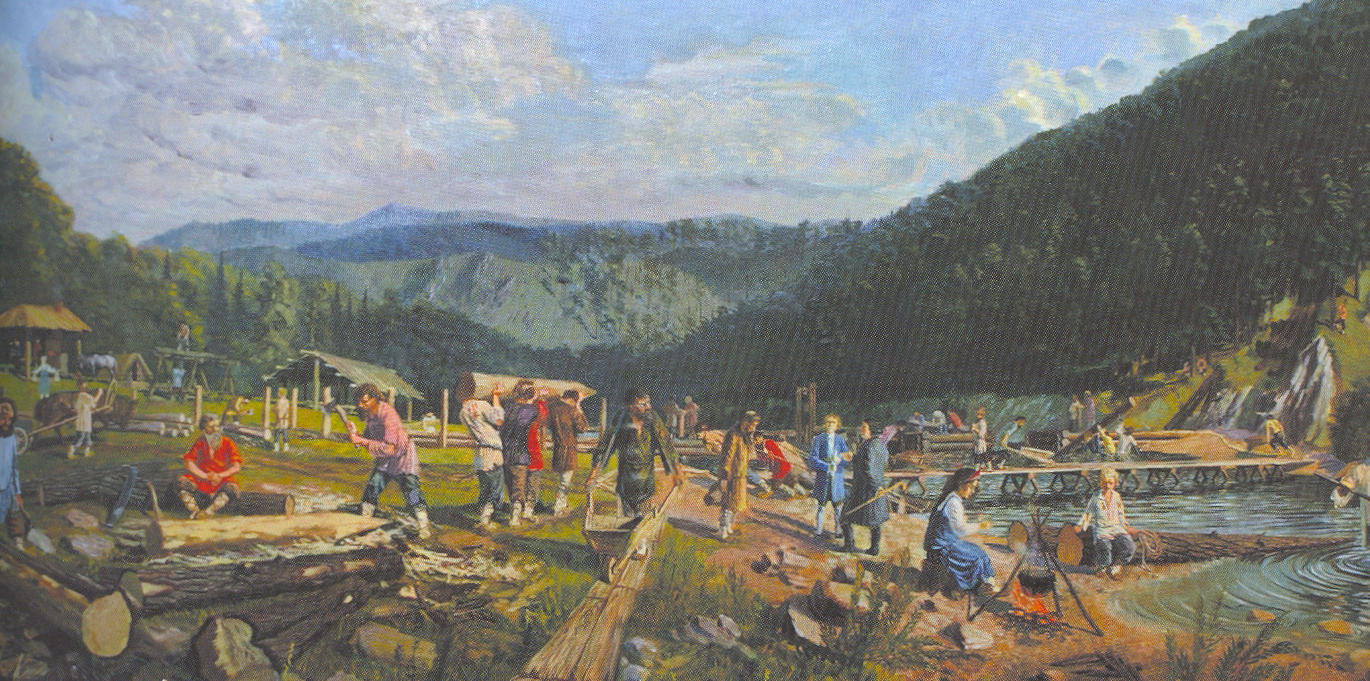 31 мая 1865 года указом Правительствующего Сената Оренбургская губерния была разделена на две: Оренбургскую и Уфимскую. Этим же указом Златоуст получил официальный статус города и стал центром вновь созданного Златоустовского уезда Уфимской губернии. В ходе земской реформы в 1874 году сам город, а через год и весь уезд, получили самоуправление.Любопытные данные о некоторых воинских формированиях, расквартированных в Златоусте в период с 1901 по 1917 год.В декабре 1901 года из Пензы в Златоуст был переведен 214-й Мокшанский резервный пехотный батальон. В марте 1903 года две роты этого батальона участвовали в разгоне бастовавших рабочих Златоустовского завода на центральной площади города . В мае 1904 года батальон был развернут в 214-й Мокшанский пехотный полк и с 14 августа того же года участвовал в русско-японской войне в составе 5-го Сибирского корпуса, особо отличившись под Мукденом. С историей этого полка связан примечательный факт: в 1903-1910 полковым  капельмейстером служил Илья Алексеевич Шатров, который по возвращению с русско-японской войны написал в Златоусте знаменитый на всю Россию вальс:«На сопках Манчжурии» (авторское название – «Мокшанский полк на сопках Манчжурии»).Данное мероприятие проведено   библиотекарем Л.Н. Коваленко.             Во время проведения классного часа  использовались такие методы как: показ презентации.